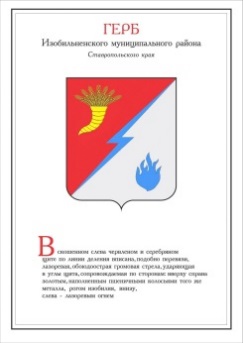 ДУМА ИЗОБИЛЬНЕНСКОГО городского округаСТАВРОПОЛЬСКОГО КРАЯПЕРВОГО СОЗЫВАРЕШЕНИЕ29 октября 2019 года                    г. Изобильный                                         №335О внесении изменений в решение Думы Изобильненского городского округа Ставропольского края от 10 октября 2017 года №25 «О Положении об оплате труда, некоторых гарантиях и размере должностного оклада Главы Изобильненского городского округа Ставропольского края»В соответствии с постановлением Правительства Ставропольского края от 06 сентября 2019 года №401-п «О внесении изменений в постановление Правительства Ставропольского края от 21 октября 2009 г. №267-п «О нормативах формирования расходов на содержание органов местного самоуправления муниципальных образований Ставропольского края», пунктами 24 и 47 части 2 статьи 30 Устава Изобильненского городского округа Ставропольского краяДума Изобильненского городского округа Ставропольского края РЕШИЛА:1. Внести в решение Думы Изобильненского городского округа Ставропольского края от 10 октября 2017 года №25 «О Положении об оплате труда, некоторых гарантиях и размере должностного оклада Главы Изобильненского городского округа Ставропольского края» (с изменениями, внесенными решениями Думы Изобильненского городского округа Ставропольского края от 20 февраля 2018 года №101, от 17 августа 2018 года №170) следующие изменения:1.1. в приложении 1 «Положение об оплате труда, некоторых гарантиях Главы Изобильненского городского округа Ставропольского края»:1.1.1. в подпункте 9.1. слово «трудовой» заменить словом «страховой»;1.1.2. подпункт 9.3. изложить в следующей редакции:«9.3. Ежегодный оплачиваемый отпуск Главе городского округа предоставляется по его заявлению распоряжением председателя Думы городского округа, на основании графика отпусков, утвержденного председателем Думы городского округа.Отпуск без сохранения заработной платы Главе городского округа предоставляется по его заявлению распоряжением председателя Думы городского округа.»;1.1.3. в подпункте 9.9. слова «пенсию по старости или инвалидности» заменить словами «страховую пенсию по старости (инвалидности)»;1.1.4. в абзаце втором подпункта 9.10. после слова «округа» дополнить словами «, объявлении Благодарности председателя Думы Изобильненского городского округа Ставропольского края»;1.2. в приложении 2 «Должностной оклад Главы Изобильненского городского округа Ставропольского края» в графе «Размер должностного оклада» цифры «12574» заменить цифрами «15089».2. Настоящее решение вступает в силу со дня его официального опубликования и распространяется на правоотношения, возникшие с 01 октября     2019 года.Председатель Думы Изобильненского городского округа Ставропольского края А.М. РоговИсполняющий обязанности Главы  Изобильненского городского округа Ставропольского краяпервый заместитель главы администрации Изобильненского городского округа Ставропольского края                                        В.В. Форостянов